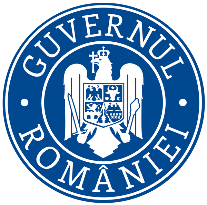              Ministerul Mediului, Apelor și Pădurilor   Agenţia Naţională pentru Protecţia MediuluiDecizia etapei de încadrare nr. 3567/xx.xx.2022   Ca urmare a solicitării de emitere a acordului de mediu adresate COMUNA MĂRGINENI cu sediul în județul Neamț, comuna Mărgineni, sat Mărgineni, cu înregistrată la APM Neamț cu nr. 3567/22.04.2021, în baza Legii nr. 292 din 3 decembrie 2018 privind evaluarea impactului anumitor proiecte publice şi private asupra mediului şi a <LLNK 12007    57182 3?1   0 46>Ordonanţei de urgenţă a Guvernului nr. 57/2007 privind regimul ariilor naturale protejate, conservarea habitatelor naturale, a florei şi faunei sălbatice, aprobată cu modificări şi completări prin <LLNK 12011    49 10 201   0 17>Legea nr. 49/2011, cu modificările şi completările ulterioare,APM Neamț decide,ca urmare a consultărilor desfăşurate în cadrul şedinţei Comisiei de analiză tehnică din data de 14.01.2022, că proiectul “Înființare distribuție gaze naturale și racorduri în comuna Mărgineni, cu satele Mărgineni și Hoisești, județul Neamț” propus a fi amplasat în județul Neamț, comuna Mărgineni extravilan și intravilanul satelor Mărgineni și Hoisești.    - continuarea procedurii privind emiterea aprobării de dezvoltare.    Justificarea prezentei decizii:    I. Motivele pe baza cărora s-a stabilit necesitatea neefectuării evaluării impactului asupra mediului sunt următoarele:    a) proiectul se încadrează în prevederile Legii nr. 292 din 3 decembrie 2018 privind evaluarea impactului anumitor proiecte publice şi private asupra mediului, anexa nr. 2, pct.10, Proiecte de infrastructură, lit.i): “instalații de conducte pentru gaz și petrol si conductele pentru transportul fluxurilor de dioxid de carbon în scopul stocării geologice, altele decât cele prevăzite în anexa nr. 1”.-cererea de solicitate a acordului de mediu a fost făcută cunoscută publicului interesat prin publicare în ziarul Realitatea din 10.12.2021, afișare la sediul Primăriei Comunei Mărgineni, postare pe site-ul APM Neamț (09.12.2021); - Decizia luată în cadrul ședinței Comisiei de analiză tehnică, privind etapa de încadrare, a fost adusă la cunoștința publicului prin postare pe site-ul APM Neamț la data de XX.01.2022, și prin grija titularului de proiect anunțul privind decizia a luată a fost publicată în ziarul Realitatea în data de XX.01.2022, și afișat la sediul Primăriei Comunei Mărgineni în data XX.01.2022.  -nu s-au înregistrat cereri de studiere a documentației depuse la APM Neamț și nici nu s-au înregistrat comentarii/obiecțiuni/contestații pe parcursul derulării procedurii, legat de implementarea proiectului. 1. Caracteristicile proiectului:    a) dimensiunea şi concepţia întregului proiect:Alimentarea cu gaze naturale a satelor comunei Faurei, a comunei Margineni si a comunei Ruginoasa judetul Neamt se va face printr-un racord comun prin:- Racordarea în conducta de distributie de presiune medie existentă în localitatea Secuieni, com. Secuieni, proprietate SC Mihoc Oil SRL, din PE100 SDR11 cu diametru 160mm, iar conducta ce va alimenta comunele Faurei, Margineni si Ruginoasa va avea urmatoarele caracteristici: racord comun din PE100 SDR11 cu diametrele de 160 mm si 125 mm cu L=13,045 km pana la SRMS Faurei - proiectat;Sistemul de alimentare cu gaze naturale propus pentru comuna Mărgineni din jud. Neamt va fi compus din:- racord individual din PE100 SDR11 cu diametru de ø 90 mm cu L=3,55 Km pana la SRMS Hoisesti reprezinta conducta de alimentare comuna Margineni;- Statie de reglare-masurare de sector care face reducerea presiunii de la medie la redusa notata SRMS Hoisesti cu urmatoarele caracteristici: p1= 2 6 bar, p2 = 2 0,05 bar si debit 500 Nmc/h - proiectata;- Retea de distributie de presiune redusa cu o lungime totala de 25,915 Km, care este din PEHD, SDR 11, cu diametrele: ø 110, ø 90 si ø 63 mm- proiectata;- Racorduri de gaze naturale de presiune redusa (aproximativ 1290 racorduri) - proiectate;Statia de reglare masurare de sector - SRMS HOISESTI se va amplasa la intrarea in comuna Margineni, pe drumul judetean 157Suprafata ocupata definitiv de 100 m2, este pe domeniu public.Statia este dimensionata pentru debitul max. de 500 Nmc/h, la o presiune de intrare Pi= max. 6 bar si o presiune de iesire Pe= max. 2 bar.Reteaua de distributie de presiune redusa propusa care va alimenta com. Mărgineni, dupa ieșirea din SRMS Hoisești.Pentru alimentarea cu gaze a viitorilor abonați s-a proiectat un sistem de distribuție gaze, care este amplasat pe străzile comunei. Rețeaua de distributie proiectata va funcționa la presiune redusa (0,05 - 2 bar). Distribuția este de tip ramificat.Lungimea totala a retelei de distributie presiune redusa este de 25,915 Km.b) cumularea cu alte proiecte existente şi/sau aprobate: se impune respectarea cu strictețe a măsurilor și condițiilor impuse prin avizele obținute.c) utilizarea resurselor naturale, în special a solului, a terenurilor, a apei şi a biodiversităţii: -conform CU nr. 118/15.03.2021 eliberat de Consiliul Județean Neamț, terenul este situat în intravilanul satelor Mărgineni și Hoisești și extavilanul comunei Mărgineni, categoria de folosință a terenului: drum.-materiale de construcţii (nisip, agregate naturale-sortate/nesortate, după caz);-apa va fi folosită la diferite operațiuni (curătarea suprafetelor, udarea suprafetelor s.a.) d) cantitatea şi tipurile de deşeuri generate/gestionate: -deşeurile rezultate în perioada lucrărilor de execuţie: stocare temporară selectivă în recipiente adecvate ce au special această destinație, fară a se depăși capacitatea de stocare; deșeurile vor fi predate către un operator autorizat să presteze servicii de salubrizare sau de preluare/ transport/ eliminare/ valorificare deşeuri reciclabile. -în situația unor scurgeri accidentale de combustibili sau uleiuri de la utilajele utilizate în construcții sau de la mijloacele de transport se va interveni imediat cu material absorbant, ulterior se va curăța zona și deșeul astfel rezultat, deșeu cu conținut de substanțe periculoase, va fi stocat separat într-un recipient adecvat și va fi predat către un operator autorizat să gestioneze această categorie de deșeu.În situația aparției altor deșeuri decât cele de mai sus, neidentificate inițial, prin grija titularului, constructorul are obligația încadrării corecte, sub aspectul codului de deșeu, și gestionării corespunzătoare până la predarea lor unor egenți economici autorizați să execute activități de colectare/ transport în vederea eliminării/ valorificării deșeurilor și resturilor. Principalele categorii de deseuri generate in timpul exploatării proiectului:20 01 xx fracţiuni colectate separat 20 02 01 deşeuri biodegradabile20 02 03 alte deşeuri nebiodegradabile20 03 xx alte deşeuri municipale	15 xx xx  deşeuri de ambalajeDeșeurile se vor colecta selectiv, corespunzător codurilor de deşeuri precizate în anexa nr. 2 la HG 856/2002 privind evidența gestiunii deșeurilor și pentru aprobarea listei cuprinzând deșeurile, inclusiv deșeurile periculoase. Vor fi predate, pe bază de contract, la operatori autorizați pentru colectare/transport/valorificare/eliminare deșeuri periculoase/ nepericuloase; pentru proiectul analizat nu este necesară solicitarea și obținerea, autorizației de mediu.e) poluarea şi alte efecte negative: - în perioada executării lucrărilor vor fi generate emisii rezultate din surse mobile: poluanți specifici rezultaţi din arderea gazelor de eşapament provenite de la autovehiculele utilizate pentru transport materiale de construcții și deșeuri, pulberi -particule de praf antrenate de vânt pe perioada desfășurării operațiunilor de excavare/umplere;- surse de poluare fonică în perioada realizării lucrărilor: vehiculele şi utilajele generatoare de zgomote implicate în realizarea proiectului de investiții;- surse de emisii poluante după punerea în funcțiune a proiectului - nu este cazul.- surse de poluare fonică după punerea în funcțiune a proiectului - nu sunt identificate surse semnificative generatoare de zgomot.În vederea limitării acestora și a reducerii impactului asupra mediului vor fi respectate ,,Condițiile de realizare a proiectuluiˮ, impuse prin prezentul act administrativ;  f) riscurile de accidente majore şi/sau dezastre relevante pentru proiectul în cauză, inclusiv cele cauzate de schimbările climatice, conform informaţiilor ştiinţifice: întrucât lucrările se desfășoară în zone publice, se va avea în vedere o organizare de șantier corespunzatoare și adecvată care să asigure evitarea oricăror posibile accidente (fără a se limita la acestea: îngrădirea și semnalizarea zonelor de lucru, nu se vor lăsă la sfârșitul zilei de lucru porțiuni de lucrări începute și neterminate care ar putea genera accidente, etc.); este obligatorie respectarea legislației în vigoare în domeniul protecției muncii;           g) riscurile pentru sănătatea umană - de exemplu, din cauza contaminării apei sau a poluării atmosferice: nu sunt identificate astfel de riscuri în condițiile respectării prevederilor legisaâiei în vigoare și a condițiilor impuse prin avizele obținute;    2. Amplasarea proiectuluia) utilizarea actuală şi aprobată a terenurilor: conform conform CU nr. 118/15.03.2021 eliberat de Consiliul Județean Neamț, terenul este situat în intravilanul satelor Mărgineni și Hoisești și extavilanul comunei Mărgineni, categoria de folosință a terenului: drum.b) bogăţia, disponibilitatea, calitatea şi capacitatea de regenerare relative ale resurselor naturale, inclusiv solul, terenurile, apa şi biodiversitatea, din zonă şi din subteranul acesteia: nu se aplică proiectului;c) capacitatea de absorbţie a mediului natural, acordându-se o atenţie specială următoarelor zone:    1. zone umede, zone riverane, guri ale râurilor: nu se aplică proiectului;    2. zone costiere şi mediul marin: nu se aplică proiectului;    3. zonele montane şi forestiere: nu se aplică proiectului;	4. arii naturale protejate de interes naţional, comunitar, internaţional: nu se aplică proiectului;													 5. zone clasificate sau protejate conform legislaţiei în vigoare: situri Natura 2000 desemnate în conformitate cu legislaţia privind regimul ariilor naturale protejate, conservarea habitatelor naturale, a florei şi faunei sălbatice; zonele prevăzute de legislaţia privind aprobarea Planului de amenajare a teritoriului naţional - Secţiunea a III-a - zone protejate, zonele de protecţie instituite conform prevederilor legislaţiei din domeniul apelor, precum şi a celei privind caracterul şi mărimea zonelor de protecţie sanitară şi hidrogeologică: nu se aplică proiectului;    6. zonele în care au existat deja cazuri de nerespectare a standardelor de calitate a mediului prevăzute de legislaţia naţională şi la nivelul Uniunii Europene şi relevante pentru proiect sau în care se consideră că există astfel de cazuri: nu se aplică proiectului;    7. zonele cu o densitate mare a populaţiei: nu este cazul;    8. peisaje şi situri importante din punct de vedere istoric, cultural sau arheologic: nu se aplică proiectului;    3. Tipurile şi caracteristicile impactului potenţial    a) importanţa şi extinderea spaţială a impactului - de exemplu, zona geografică şi dimensiunea populaţiei care poate fi afectată: nici pe perioada executării lucrărilor propuse prin proiectul de investiţii și nici pe perioada de exploatare a acestuia nu a fost identificat un posibil impact semnificativ asupra mediului; în situatia respectării condițiilor impuse prin avizele eliberate și  a legislației în vigoare,  nu există riscul extinderii impactului în afara zonei de amplasare a lucrărilor propuse.    b) natura impactului: zgomot și eventuale pulberi rezultate în urma operațiunilor executate în cadrul lucrărilor de construire;     c) natura transfrontalieră a impactului: nu se aplică proiectului;    d) intensitatea şi complexitatea impactului: impact redus pe perioada efectuării unor anumite lucrări generatoare de zgomot și/sau pulberi, limitat în mare parte la zona în care se vor realiza lucrările propuse;    e) probabilitatea impactului: prin respectarea condițiilor impuse prin avizele obținute și prin respectarea legislației în domeniul protecției mediului în vigoare, se reduce la minim probabilitatea apariției unui impact negativ asupra mediului.    f) debutul, durata, frecvenţa şi reversibilitatea preconizate ale impactului: impactul se va declanșa odata cu începerea lucrărilor iar intensitatea sa va fi variabilă în funcție de operațiunile executate: Durata de execuție a obiectivului de investiție: 23 luni. În perioada de execuție, în cazul apariției unor eventuale poluări accidentale ce pot avea un potențial nivel scăzut, impactul negativ se va manifesta pe o perioada scurtă de timp, antreprenorul/constructorul având obligația de a interveni imediat pentru a înlătura sursa de poluare și preveni extinderea acesteia.    g) cumularea impactului cu impactul altor proiecte existente şi/sau aprobate: zona în care este propusă realizarea proiectului prezintă un potențial de dezvoltare și ca atare există posibiltatea cumulării impactului cu impactul altor proiecte propuse în situația în care perioadele de execuție se vor suprapune; astfel, pentru reducerea eventualului impact asupra factorilor de mediu, se impune respectarea legislației în vigoare și respectarea condițiilor impuse prin avizele obținute.	 			       h) posibilitatea de reducere efectivă a impactului: se vor respecta măsurile propuse prin proiect, condițiile stabilite prin prezenta decizie a etapei de încadrare.      		 II. Motivele pe baza cărora s-a stabilit necesitatea neefectuării evaluării adecvate sunt următoarele: proiectul propus nu intră sub incidenţa art. 28 din Ordonanţa de urgenţă a Guvernului nr. 57/2007 privind regimul ariilor naturale protejate, conservarea habitatelor naturale, a florei şi faunei sălbatice, aprobată cu modificări şi completări prin Legea nr. 49/2011, cu modificările şi completările ulterioare.    III. Motivele pe baza cărora s-a stabilit necesitatea neefectuării evaluării impactului asupra corpurilor de apă: -proiectul propus intră sub incidenţa art. 48 şi 54 din Legea apelor nr. 107/1996, cu modificările şi completările ulterioare,-proiectul propus intră în categoria proiectelor care se construiesc pe ape sau care au legătură cu apele, conform prevederilor Legii apelor nr. 107/1996, cu modificările şi completările ulterioare. -pentru proiectul propus s-a obținut Avizul de Gospodărire a Apelor nr. 73/27.12.2021;- căminele de intrare, respectiv ieşire ale subtraversării, vor fi amplasate astfel încît să se asigure zona de protecţie în lungul cursului de apă, conform Legii Apelor 107/1996 cu modificările şi completările ulterioare. - lucrările prevăzute a se executa în albia cursurilor de apă vor respecta Ordinul 1215/2008 al MMDD – Normativ tehnic pentru lucrări hidrotehnice NTLH – 001 – Criterii şi principii pentru evaluarea şi selectarea soluţiilor tehnice de proiectare şi realizare a lucrărilor hidrotehnice de amenajare/reamenajare a cursurilor de apă pentru atingerea obiectivelor de mediu din domeniul apelor şi Ord. 1163 din 16 iulie 2007 al MMDD privind aprobarea unor măsuri pentru îmbunătăţirea soluţiilor tehnice de proiectare şi de realizare a lucrărilor hidrotehnice de amenajare şi reamenajare a cursurilor de apă, pentru atingerea obiectivelor de mediu din domeniul apelor.- se interzice montajul forțat al conductei. Se vor respecta distanțele minime impuse între conductele de gaze şi alte instalații, construcții sau obstacole subterane. Când aceste distanțe nu se pot respecta, ele pot fi reduse, respectând condițiile tehnice din NTPEE-2008 (țevi trase, suduri întărite, control nedistructiv la toate sudurile, tuburi de protecție etc.)                                           - în execuţie se va da o atenţie deosebită respectării adâncimii de pozare a tuburilor de protecţie, pentru traversări cu stricteţe cotele şi procesele tehnologice, iar eventualele lucrări în albie se vor executa în perioadele apelor mici.- nu sunt permise evacuări de deşeuri şi ape uzate în apele de suprafaţă, subterane sau terenurile adiacente.- beneficiarul avizului şi executantul lucrării sunt obligaţi ca, pe întreaga perioadă de execuţie a lucrărilor, să asigure în albiile cursurilor de apă, scurgerea normală a apelor.- după terminarea lucrărilor se vor îndepărta din albie eventualele resturi de materiale, pentru a nu stânjeni scurgerea normală a apelor.- dacă parametrii sau soluţiile tehnice avizate în prezentul aviz de gospodărire a apelor se modifică, se va solicita un nou aviz de gospodărire a apelor.- posesorul avizului de gospodărire a apelor are obligaţia să anunţe în scris Administraţia Bazinală de Apă Siret - S.G.A. Neamț, data de începere a execuţiei lucrărilor avizate cu 10 zile înainte de aceasta.- Avizul de gospodărire a apelor îşi menţine valabilitatea pe toată durata de realizare a lucrărilor, dacă execuţia acestora a început la cel mult 24 de luni de la data emiterii avizului şi dacă au fost respectate prevederile înscrise în aviz, în caz contrar avizul îşi pierde valabilitatea.- Punerea în funcţiune a obiectivului se va face în baza “Autorizaţiei de gospodărire a apelor.    Condițiile de realizare a proiectului:  a) Obţinerea tuturor avizelor şi acordurilor înscrise în conform CU nr. 118/15.03.2021 eliberat de Consiliul Județean Neamț, respectarea tuturor prevederilor şi cerinţelor specificate de acestea, precum și a legislației în domeniu.        b) Respectarea documentaţiei tehnice depuse, a condiţiilor şi prevederilor proiectului de execuţie.c) Condiţii aferente lucrărilor de construire şi specifice organizării de şantier:  Protecţia calităţii aerului: utilajele utilizate pentru lucrările de construcţii vor avea verificările periodice efectuate „la zi”; se interzice exploatarea sau punerea lor în exploatare dacă sunt evidente abateri de la funcţionarea normală, din punct de vedere al noxelor din gazele de eşapament; -Este interzis focul deschis pe șantier, în aer liber.  -La toate activitățile generatoare de praf se umezesc suprafeţele de lucru, în special în perioadele cu temperaturi ridicate și umiditate redusă. Activitățile care generează mult praf vor fi sistate în perioadele cu vânt puternic.Protecţia calităţii solului/apelor subterane şi Gospodărirea deşeurilor:- În timpul lucrărilor se va asigura curăţenia în zona de şantier. Circulația maşinilor cu materiale şi cu deşeuri rezultate din activitatea şantierului se va face în condiţii de curăţenie a acestora pentru a nu afecta starea drumurilor publice. Autocamioanele ce vor transporta deşeuri din şantier vor avea platforma de transport acoperită cu o prelată de protecţie. -Depozitarea materialelor de construcţie, se va face doar în cadrul organizării de şantier în condiţii adecvate de dotare şi care să împiedice afectarea factorilor de mediu. Se interzice depozitarea oricăror materiale sau deşeuri în afara organizării de şantier.- Deşeurile rezultate în etapa de construire vor fi strânse în containere separate pentru fiecare categorie de deşeu, până la predarea şi preluarea lor de către un operator autorizat pentru activitatea gestionare a acestor categorii de deşeuri.- Predarea deşeurilor rezultate pe parcursul lucrărilor de investiţii va fi făcută ritmic, asfel încât să se elimine situaţia depăşirii capacităţii de stocare.- Este obligatorie curăţarea sau spălarea eficientă a tuturor vehiculelor înainte de plecarea din şantier.- Toate încărcăturile ce sunt transportate din sau în şantier trebuie să fie acoperite prin utilizarea de prelate sau materiale ce acoperă încărcătura corespunzător, pe întreaga suprafață.- Zonele ,,în lucru,, și organizarea de şantier vor fi împrejmuite, pentru a împiedica accesul neautorizat al persoanelor străine. Se vor monta panouri de avertizare cu privire la riscurile create în timpul lucrărilor de construire. În incinta astfel delimitată de restul terenului, se vor amenaja suprafeţele destinate depozitării materialelor de construire şi spaţii/recipente pentru stocarea temporară şi selectivă a deşeurilor rezultate.- Menţinerea zonei de lucru în stare de curăţenie, în special pentru a evita antrenarea deşeurilor de către apele meteorice şi/sau curenţii de aer.					             - Menţinerea tuturor mijloacelor auto, utilajelor şi echipamentelor, în perfectă stare de funcţiune; se va interveni imediat ce se observă scăpări accidentale de combustibil şi/sau uleiuri minerale, cu materiale absorbante corespunzătoare. - Zona de lucru va fi dotată cu recipiente adecvate, în care se vor stoca temporar materialele absorbante impregnate cu eventualele substanțe periculoase; periodic şi înainte de a fi depăşită capacitatea de stocare, acestea vor fi predate agenţilor economici, cu care vor fi încheiate contracte de predare-preluare deşeuri periculoase.- Mijloacele auto şi utilajele vor fi supuse intervenţiilor de specialitate doar la unităţile de service-auto şi atelierele de reparaţii autorizate și specializate în acest sens.- În perioada de execuţie, în cadrul realizării săpăturilor, stratul vegetal va fi depozitate separat de restul pământului excavat, astfel încât după încheierea lucrărilor sa se poată da suprafeţelor de teren destinaţia iniţială.- La finalizarea lucrărilor de execuţie a proiectului de investiţii, suprafaţa aferentă organizării de şantier va fi eliberată complet de toate deşeurile rezultate şi depozitate temporar; vor fi executate toate lucrările impuse pentru refacerea mediului deteriorat şi redarea suprafeţelor adiacente la funcţiunea iniţială.-Se va respecta legislaţia în vigoare, privind paza şi stingerea incendiilor.Protecţia împotriva zgomotelor şi vibraţiilor:- În perioada de execuţie a lucrărilor de construire se vor lua măsuri pentru atenuarea zgomotelor şi vibraţiilor produse de utilajele în lucru, urmărindu-se ca nivelul de zgomot atins să se încadreze în limitele prevăzute de normativele în vigoare;- Nici un vehicul nu va avea motorul pornit la staţionare.- Este necesară impunerea unei limite de viteză corespunzătoare în zona şantierului.          - Zonele ,,în lucru,, vor fi împrejmuite/delimitate/marcate corespunzător în vederea eliminării riscului de accidente. Se vor monta panouri de avertizare cu privire la riscurile create în timpul lucrărilor de construire. Condiţii cu caracter general:- Titularul va informa în scris Agenţia pentru Protecţia Mediului Neamţ cu privire la data finalizării lucrărilor de execuţie a proiectului;- Titularul va notifica în scris Agenţia pentru Protecţia Mediului Neamţ ori de câte ori există o schimbare de fond a datelor care au stat la baza eliberării prezentului document;- Pentru proiectul analizat nu este necesară solicitarea și obținerea, autorizației de mediu;    Prezenta decizie este valabilă pe toată perioada de realizare a proiectului, iar în situaţia în care intervin elemente noi, necunoscute la data emiterii prezentei decizii, sau se modifică condiţiile care au stat la baza emiterii acesteia, titularul proiectului are obligaţia de a notifica autoritatea competentă emitentă.    Orice persoană care face parte din publicul interesat şi care se consideră vătămată într-un drept al său ori într-un interes legitim se poate adresa instanţei de contencios administrativ competente pentru a ataca, din punct de vedere procedural sau substanţial, actele, deciziile ori omisiunile autorităţii publice competente care fac obiectul participării publicului, inclusiv aprobarea de dezvoltare, potrivit prevederilor <LLNK 12004   554 12 2N1   0 47>Legii contenciosului administrativ nr. 554/2004, cu modificările şi completările ulterioare.    Se poate adresa instanţei de contencios administrativ competente şi orice organizaţie neguvernamentală care îndeplineşte condiţiile prevăzute la art. 2 din Legea nr. 292/2018 privind evaluarea impactului anumitor proiecte publice şi private asupra mediului, considerându-se că acestea sunt vătămate într-un drept al lor sau într-un interes legitim.    Actele sau omisiunile autorităţii publice competente care fac obiectul participării publicului se atacă în instanţă odată cu decizia etapei de încadrare, cu acordul de mediu ori, după caz, cu decizia de respingere a solicitării de emitere a acordului de mediu, respectiv cu aprobarea de dezvoltare sau, după caz, cu decizia de respingere a solicitării aprobării de dezvoltare.    Înainte de a se adresa instanţei de contencios administrativ competente, persoanele prevăzute la art. 21 din Legea nr. 292 din 3 decembrie 2018 privind evaluarea impactului anumitor proiecte publice şi private asupra mediului au obligaţia să solicite autorităţii publice emitente a deciziei prevăzute la art. 21 alin. (3) sau autorităţii ierarhic superioare revocarea, în tot sau în parte, a respectivei decizii. Solicitarea trebuie înregistrată în termen de 30 de zile de la data aducerii la cunoştinţa publicului a deciziei.    Autoritatea publică emitentă are obligaţia de a răspunde la plângerea prealabilă prevăzută la art. 22 alin. (1) în termen de 30 de zile de la data înregistrării acesteia la acea autoritate.    Procedura de soluţionare a plângerii prealabile prevăzută la art. 22 alin. (1) este gratuită şi trebuie să fie echitabilă, rapidă şi corectă.    Prezenta decizie poate fi contestată în conformitate cu prevederile Legii nr. 292 din 3 decembrie 2018, privind evaluarea impactului anumitor proiecte publice şi private asupra mediului şi ale <LLNK 12004   554 12 2N1   0 18>Legii nr. 554/2004, cu modificările şi completările ulterioare.AGENŢIA PENTRU PROTECŢIA MEDIULUI NEAMȚ